Wniosek o przyznanie finansowania zadania badawczegow ramach subwencji na utrzymanie i rozwój potencjału badawczego dla „Młodych Naukowców”
na Wydziale Inżynierii Mechanicznej Politechniki Poznańskiej w 2022 r.Oświadczenia Kierownika zadania badawczegoOświadczam, że w skład zespołu badawczego wchodzą:pracownicy badawczy i badawczo-dydaktyczni, prowadzący działalność naukową w dyscyplinie inżynieria mechaniczna i którzy złożyli oświadczenie, o którym mowa w art. 265 ust. 5 ustawy,słuchacze Szkoły Doktorskiej Politechniki Poznańskiej, Studiów Doktoranckich prowadzący działalność naukową w dyscyplinie inżynieria mechaniczna, pracownicy inżynieryjno-techniczni, studenci PP.Przyjmuję do wiadomości i stosowania obowiązujące przepisy związane z zasadami podziału, wydatkowania i rozliczania subwencji na utrzymanie i rozwój potencjału badawczego w Politechnice Poznańskiej (Zarządzenie Rektora Politechniki Poznańskiej nr 77 z dnia 30 grudnia 2020 r.)Oświadczenie Opiekuna naukowegoWyrażam zgodę na Kierowanie zadaniem badawczym przez (imię i nazwisko) ………………………… finansowanego 
w ramach subwencji na utrzymanie i rozwój potencjału badawczego w dyscyplinie Inżynieria Mechaniczna na Wydziale Inżynierii Mechanicznej Politechniki Poznańskiej.Przyjmuję do wiadomości i stosowania obowiązujące przepisy związane z zasadami podziału, wydatkowania
i rozliczania subwencji na utrzymanie i rozwój potencjału badawczego w Politechnice Poznańskiej (Zarządzenie Rektora Politechniki Poznańskiej nr 77 z dnia 30 grudnia 2020 r.)Politechnika Poznańska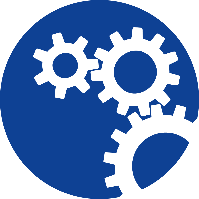 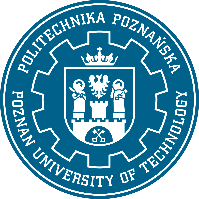 Wydział Inżynierii MechanicznejTytuł zadania badawczegoTytuł zadania badawczegoTytuł zadania badawczegoTytuł zadania badawczegoTytuł zadania badawczegoKierownik zadania badawczego(stopień/tytuł  naukowy, imię i nazwisko, jednostka organizacyjna PP, telefon, mail)Kierownik zadania badawczego(stopień/tytuł  naukowy, imię i nazwisko, jednostka organizacyjna PP, telefon, mail)Czy kierownik projektu jest słuchaczem Szkoły Doktorskiej Politechniki Poznańskiej lub Studiów Doktoranckich? Czy kierownik projektu jest słuchaczem Szkoły Doktorskiej Politechniki Poznańskiej lub Studiów Doktoranckich? TAK/NIETAK/NIETAK/NIEZespół badawczyZespół badawczyZespół badawczyZespół badawczyZespół badawczyLp.Stopień/tytuł naukowy, imię i nazwiskoStopień/tytuł naukowy, imię i nazwiskoWydziałProcent dorobku zaliczanego do oceny wniosku12…Opis zadania badawczegoOpis zadania badawczegoOpis zadania badawczegoOpis zadania badawczegoOpis zadania badawczegoCel i zakresCel i zakresCel i zakresCel i zakresCel i zakresZadania szczegółowetytuł zadania, cel, opis – każde zadanie proszę opisać w osobnym wierszuZadania szczegółowetytuł zadania, cel, opis – każde zadanie proszę opisać w osobnym wierszuZadania szczegółowetytuł zadania, cel, opis – każde zadanie proszę opisać w osobnym wierszuZadania szczegółowetytuł zadania, cel, opis – każde zadanie proszę opisać w osobnym wierszuZadania szczegółowetytuł zadania, cel, opis – każde zadanie proszę opisać w osobnym wierszuWnioskowane wydatki finansoweWnioskowane wydatki finansoweWnioskowane wydatki finansoweWnioskowane wydatki finansoweWnioskowane wydatki finansoweSuma wydatkówSuma wydatkóww tym:planowane koszty zakupu środków trwałych
(o wartości powyżej 10 000 zł (SINW))w tym:planowane koszty zakupu środków trwałych
(o wartości powyżej 10 000 zł (SINW))Wyszczególnienie i uzasadnienie zakupu środków trwałychWyszczególnienie i uzasadnienie zakupu środków trwałychWyszczególnienie i uzasadnienie zakupu środków trwałychWyszczególnienie i uzasadnienie zakupu środków trwałychWyszczególnienie i uzasadnienie zakupu środków trwałychŚrodek trwałyŚrodek trwałyCel zakupuCel zakupuCel zakupuImię i nazwiskoDataPodpisKierownik zadania badawczegoImię i nazwiskoDataPodpisOpiekun naukowyImię i nazwiskoDataPodpisDyrektor Instytutu ……………………